		آمار  روزانه شناورهای تخلیه وبارگیری شرکت آریا بنادر ایرانیان	از ساعت  45: 06  تا ساعت 06:45 مورخه 24/03/1401 لغایت 25/03/1401		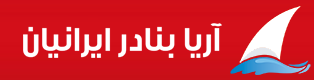 اسکلهنام شناورنام کشتیرانیتناژ  تخلیهتناژبارگیریمحل تخلیهنوع تجهیزاتمحموله کشتیمحموله کشتیتاریخ و ساعت پهلوگیریتاریخ و ساعت شروع عملیاتتناژ  تخلیه و بارگیــریتناژ  تخلیه و بارگیــریتناژ  تخلیه و بارگیــریمجموع تناژ سه شیفتتناژباقیمانده /اتمام تخلیه یا بارگیری(تن)زمان عملیات(OT)زمان عملیات(OT)نرم متوسطنرم متوسطماندگاری دراسکله(ساعت)اسکلهنام شناورنام کشتیرانیتناژ  تخلیهتناژبارگیریمحل تخلیهنوع تجهیزاتتخلیهبارگیریتاریخ و ساعت پهلوگیریتاریخ و ساعت شروع عملیاتتناژصبحتناژعصرتناژشبمجموع تناژ سه شیفتتناژباقیمانده /اتمام تخلیه یا بارگیری(تن)تخلیهبارگیریتخلیهبارگیریماندگاری دراسکله(ساعت)3آنا پارسا گستر آبراه1036*محوطه منگان 223تخته *25/03/0125/03/01ت:*ت:*ت:23ت:23باقی تخلیه:101300:50*26**3آنا پارسا گستر آبراه1036*محوطه منگان 223تخته *03:2005:1000:50*26**4وفا-2وفا پیروزکاسپین13861427محوطهمنگان 224تختهپالت20/03/0121/03/01ت:*ت: *ت: *ت: ************13:00*22*4وفا-2وفا پیروزکاسپین13861427محوطهمنگان 224تختهپالت23:1500:45ب: *ب: 159ب: 123ب: 282باقی بارگیری: 186*13:00*22*5نبلوفر آبیخط مروارید دریا654718محوطهمنگان 225تختهکیسه-پالت06/02/0106/02/01*10:35*16*5نبلوفر آبیخط مروارید دریا654718محوطهمنگان 225تختهکیسه-پالت20:2022:50ب:*ب:34ب:130ب:164باقی بارگیری:554*10:35*16*6موسی جلیلامیر آروین صدرا25612273محوطهانبار ریلی 4011گاتوالدتخته.چندلا.کیسه.پالت.رول کاغذ.کانتینرپر40(4)20(1)پالت-سواری(4)کانتینرپ20(31)40(9)،سواری(2)19/03/0119/03/01ت:*ت: *ت: *ت: ************17:05*501336موسی جلیلامیر آروین صدرا25612273محوطهانبار ریلی 4011گاتوالدتخته.چندلا.کیسه.پالت.رول کاغذ.کانتینرپر40(4)20(1)پالت-سواری(4)کانتینرپ20(31)40(9)،سواری(2)15:2517:00ب: 141ب:216ب: 487ب: 844اتمام  بارگیری: 04:15*17:05*501338آمور2528ساحل شماران نوین بندر2531*محوطهریلی4009ریلی 4010تخته*23/03/0123/03/01ت:424ت: 470ت: 328ت: 1222باقی تخلیه : 40820:50*59**8آمور2528ساحل شماران نوین بندر2531*محوطهریلی4009ریلی 4010تخته*11:3015:4020:50*59**9پارس خزر-1کالابران نسیم دریا*1589*ریلی 4009*کیسه23/03/0124/03/01*11:30*32*9پارس خزر-1کالابران نسیم دریا*1589*ریلی 4009*کیسه13:3016:20ب: *ب:228ب: 134ب: 362باقی بارگیری: 1227*11:30*32*